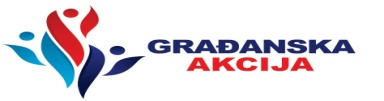 Programske osnove Grupe birača- Građanska akcijaPolitička prava:Obezbijediti gradjanima slobodu i pravo da glasaju za ljude a ne za liste, kako to garantuje član 45  Ustava Crne Gore i član 2 Zakona o izboru odbornika i poslanika. Da Skupština opštine Budva podnese inicijativu za izmjenu člana 82 Zakona o izboru odbornika i poslanika ( Glasanje se vrši tako što se zaokružuje lista) i usaglašavanje istog sa Ustavom Crne Gore radi obezbjeđenja jednakog biračkog prava i neposrednog izbora odbornika, poslanika i predsjednika opštine, prijestonice i glavnog grada.  Promjeniti Poslovnik o radu skupštine u djelu koji se odnosi na utvrđivanje dnevnog reda da se, u skladu sa Zakonom o lokalnoj samoupravi  omogući odbornicima pozicije i opozicije da u skladu programima svojih partija predlažu odluke odnosno da se o njima vodi javna rasprava. Predlog da se odluka predložena u dnevnom redu izostavi iz dnevnog reda može predložiti samo predlagač odluke. Sada vecina kod usvajanja dnevnog reda izglasa svoj predlog  da se predlozena odluka od strane opozicije povuce iz dnevnog reda, i na taj nacin spriječi  rasprava o predlogu opozicije.Da u sastavu bordova direktora javnih preduzeća i službi kao i u Svjetu RTV Budva skupštinska većina predloži i imenuje većinu članova dok ostali članovi budu iz redova opozicije zastupljenji proporcionalno zastupljenjošću opozicije u skupštini opštine. Preduzeti aktivnosti kako bi se na cijeloj teritoriji opštine Budva organizovao rad mjesnih zajednica.Donijeti odluku o izboru članova Savjeta za zaštitu  i praćenja rada lokalne samouprave.Buđžet:Prihodi: Izvršiti evidenciju svih nepokretnosti na teritoriju opštine Budva sa ciljem smanjenja gubitaka u naplati poreza na nepokretnost ( uraditi Dokumentacijonu osnovu o prostoru). Bez dokumentacione osnove u prostoru ne zna se koliki su gubitci u naplati poreza odnosno imamo gradjane koji uredno plaćaju porez i oni koji ne plaćaju porez zbog neažurnosti administracije. Kada bi svi plaćali porez poreska stopa, bila bi manja svim poreskim obveznicima.Naplatu naknade za opremanje gradskog građevinskog zemljišta ( komunalija) dati u nadležnost Sekretarijatu za privredu i finansije, kako bi se transparentnost naplate komunalija poboljšala.Povećati stopu poreza za organizaciju igara na sreću.Buđžetska sredstva trošiti ravnomjerno po potrošačkim jedinicama, kad dođe do kašnjenja uplate nekoj od potrošačkih jedinica izvršiti rebalas buđžeta. Prestati sa praksom usvajanja rebalansa budžeta 28.decembra, godine za koju je usvojen budžet. U dosadašnjoj praksi na primjer za potrošačku jedinica ( novac za sport) iz Budžeta uplaćena su sva predvidjena sredstva dok za zdravstvo i obrazovanje iz Budžeta nije uplaćen ni jedan euro. Kada se 28 decembra izvrši rebalans tada se samo konstatuje da za obrazovanje i zdravstvo nije ulaćeno ništa od predvidjenih sredstava a za sport je uplaćen cjelokupni iznos. Kad bi se rebalans uradio na vrijeme omogućilo bi se da nedostatak sredstava podijele sve potrošačke jedinice podjednako.Izdaci:Predvidjena sredstva za sport u iznosu od 3% od budžeta smanjiti na 1%, a preostala 2% raspodjeliti: 1% za zdravstvo, 0,5% za obrazovanje i 0,5% za socijalna davanja ( 1% na projektovani budžet CCA 40 miliona eura na godišnjem nivou iznosi 400 000 eura).Uređenje prostora i investicije:Donijeti odluku o zabrani gradnje za DUP Budva centar, Bečići i Petrovac centar, raspisati tender za izradu najboljeg idejnog rešenja za pomenute detaljne urbanističke planove zatim usvojiti nove i po njima izdavati građevinske dozvole. Cilj zabrane gradnje i raspisivanja javnog tendera za izbor idejnog rješenja je da se najznačajniji prostor opštine planski reguliše tako da omogući održivi razvoj za sve gradjane i za generacije poslije nas a ne samo za određene interesne grupe ljudi.Usvojiti PUP (Prostorni urbanistički plan) i njime precizirati sledeće:Zabraniti gradnju najmanje 200m od mora, gdje je to moguće i više. Iako Barcelonska konvencija čiji je potpisnik i Crna Gora predvidja zabranu gradnje na području najmanje 100 metara od mora mi predlažemo više jer imamo izuzetne razvojne kapacitete u zaledju opštine koji da bi se razvili traže slobodan pristup do plaža.Predvidjeti lokaciju za odlaganje komunalnog otpada, građevinskog otpada i mulja iz postrojena za prečišćavanje otpadnih voda. Troškovi deponovanja na deponiji Možura u Ulcinju iznose CCA 800.000,00 evra na godišnjem nivou plus troškovi prevoza, radne snage i amortizacije vozila. Uložena sredstva vratila bi se poslije nekoliko godina kroz smanjene troškove deponovanja, goriva i amortizacije vozila.Odrediti trasu prostiranja zaobilaznice oko Budve i Bečića. Osnovni preduslov za realizaciju pomenutih zaobilaznica je detaljna planska razrada trase zaobilaznica.Odrediti lokaciju za sportske terene, kulturni centar, zgradu pozorišta i zgradu muzičke škole kao i zgradu sekundarne zdravstvene ustanove (bolnice).Odrediti trasu za pješačku i biciklističku stazu, duž cijele obale opštine.Prije usvajanja planskih dokumenata organizovati okrugle stolove na RTV Budva uz učešće predstavnika vlasti, opozicije, predstavnika mjesnih zajednica, predstavnika ministarstva i obrađivača planskog dokumenta.Odlukom o naplati naknade za uređenje gradskog građevinskog zemljišta omogućiti povlastice za objekte koji imaju kamenu fasadu, solarne panele, podzemne garaže i koriste podzemne vode kao tehničke.Investicije: Program uređenja prostora i investicioni program usvojiti  na period od 5 godina, zbog kandidovanja kod Direkcije za javne radove koja u tom slučaju finansijski učestvuje u izgradnji kapitalnih objekata. Drugi razlog usvajanja petogodišnjeg programa je da bi se isti realizovao fazno po godinama i da se skupština ne odlučuje za nove investicije osim ako nisu upitanju investicije od izuzetnog značaja.Od investicija neophodno je uraditi sledeće:Obezbjediti dobijanje uprotebne dozvole za bulevare što je dužnost i obaveza Direkcije za javne radove (obezbjediti bezbjednost učesnika u saobraćaju, prelaze preko bulevara, autobuska stajališta sa neophodnim mobilijarom i sl.).Ući u postupak izgradnje zaobilaznice od Markovića do Lastve.Sanacija,uređenje i izgradnja lokalnih puteva (prioritet istih od mora prema zaleđu).Preduzeti aktivnosti, u zavisnosti od prihodovne strane budžeta, sa ciljem izgradnje zgrade pozorišta, kulturnog centra, vrtića, muzičke škole i javnih garaža kao i stadion sa atletskom stazom pomoćnim terenima i komplementarnim sadržajima,  sportske sale za učenike srednje škole.Izgraditi pješačku i biciklističku stazau duž cjelokupne obale opštine Budva (fazno po prioritetima).Izgraditi mala sportska igrališta za djecu i omladinu na više lokacija u opštini, kako bi omladina u svakom naselju imala mogucnost bavljenja sportom. Urediti sve kanale, potoke i sl. radi kanalisanja atmosferskih voda  i spriječiti da se  atmosferske vode slivaju u kanalizacioni sistem.Ugraditi kontrolne vodomjere na nekoliko mjesta duž opštine radi lociranja ogromnjih gubitaka u naplati usluge vodosnadbjevanja.Nabaviti specijalno vozilo kojim bi se prale ulice u Starom gradu i održavala higijena.Raskinuti ugovor sa WTA o pružanju usluga prečišćavanja otpadnih voda, osposobiti i uposliti ljude iz Javnog preduzeća vodovod i kanalizacija da upravljaju postrojenjem.Preduzeti neophodne mjere sa ciljem maksimalnog iskorišćenja lokalnih vodoizvorišta tokom cijele godine. Na ovaj način koristeći sopstvene kapacitete mogla bi se smanjiti cijena vode.Oformiti i opremiti radnu jedinicu pri Javnom preduzeću komunalno za konstantnu sanaciju lokalnih puteva i horizontalnu i vertikalnu signalizaciju kao i za održavanje kanala i potoka.Izraditi dokumentacionu osnovu o prostoru kao osnovnu bazu podataka neophodnu za rad svih  sekretarijata opštine Budva. Dokumentaciona osnova u prostoru je baza podataka svih instalacija koje se nalaze ispod zemlje i svih instalacija i nepokretnosti koje se nalaze na teritoriji opštine Budva. Kako se grad razvija redovno se ažurira i  ova baza podataka. Sa ovako jedinstvenom bazom podataka ne bi više dolazili u situaciju da zbog neznanja kidamo podzemne instalacije prilikom radova i na taj način povećavamo troškove.Imovina:Popisati i javno izložiti imovinu opštine Budva. Evidenciju prodatih nepokretnosti od 2005. godine do 2016. godine.Raspisati tender za izbor renomirane advokatske kancelarije, kao konsultanske, savjetodavne kuće radi zaštite interesa opštine Budva.Pokrenuti sudske sporove za sve slučajeve gdje postoji osnov da je nanjeta šteta opštini Budva.Podnijeti tužbu sudu u Strazburu protiv HG Budvanska rivjera radi zaštite imovine koju je opština Budva uložila u HG Budvanska rivjera, a koja na osnovu ugovora između opštine Budva i Budvanske rivjere iznosi 186 miliona DM. Uložiti protiv tužbu u svim sudskim sporovima gdje postoji osnova za podnošenje protiv tužbe.Napraviti spisak i javno ga objaviti svih lica i funkcionera opštine koja su riješila stambeno pitanje po povlašćenim uslovima, preko fonda solidarnosti, javnih preduzeća i ustanova, a za koja je opština ustupila besplatno građevinsko zemljište, komunalije i dr. Navesti koji su bili uslovi za dobijanje stanova, koja lica su dobila mogućnost kupovine stana po povlašćenim uslovima a već imaju riješeno stambeno pitanje.Evidentirati i obavjestiti skupštinu opštine o svim izgubljenim sporovima koji su nastali kao poslijedica pravno neutemeljenih odluka Skupštine opštine Budva odnosno predlagača tih odluka, radi utvrdjivanja odgovornosti.Pokrenutu tužbu protiv odgovornih zbog otuđenja opštinskog zemljišta ( 5,5  miliona metara kvadratnih u Buljaricama) bez saglasnosti skupštine opštine.Raskinuti sve štetne ugovore po opštinu Budva.Obezbijediti neophodne stanove za kadrove koji dolaze u Budvu iz drugih opština. Kadrovski stanovi bi se ustupali na besplatno korišćenje do prestanka službe a zatim ustupali novim kadrovima. Na ovaj način stručnjaci koji imaju mjesto prebivališta van Budve  lakše bi seodlučili da dodju u Budvu na službu.Zdravstvo:Obezbjediti iz buđžeta opštine jedan posto ( 300 do 500 hiljada eura) na godišnjem nivou radi podizanja nivoa zdravstvenih usluga za građane i turiste.Opremiti sa specijalističkim kadrom, voznim parkom, opremom, u skladu sa važećim pravilnikom, rad stanice Hitno medicinske pomoći u Budvi i podstanice u Petrovcu.Obezbjediti dežurstvo u pediatrijskoj službi.Povećati broj specijalističkih usluga.Urediti fasadu zgrade i urediti  prostor oko Doma zdravlja.Opremiti sa neophodnom opremom postojeće ordinacije i labaratorijsku službu.Obezbijediti sredstva za opremanje i rad Dnevnog centra, za potrebe djece sa smetnjama u razvoju.Omogućiti invalidnim licima pristup objektima od javnog interesa.Socijalni program:Izdvojiti 0,5% iz buđžeta za socijalne potrebe.Godišnje od ( 150 do 200 hiljada evra )Da nadležni opštinski organ na osnovu uvjeranja o prihodima članova kućne zajednice, imovini i drugo napravi spisak sugrađana koji su u stanju socijalne potrebe te da se omogući istima pomoc za kupovina osnovnih namirnica.Da se istima omogući pružanje komunalnih usluga (vodo snadbjevanje, odvoz smeća i dr. ) po povlašćenim uslovima.Da se obezbjedi finansijska pomoc za kupovinu knjiga za osnovno obrazovanje.U slučaju da se ispitivanjem utvrdi da je broj sugradjana koji su u stanju socijalne potrebe značajan da se organizuje rad narodne kuhinje.Obrazovanje:0,5 % iz buđžeta (od 150 do 200 hiljada eura) na godišnjem nivou ulagati u obrazovanje.Omogućiti olokšice za sve učenike koji izraze želju da upišu kurs učenja stranog jezika.Da se opremi i oformi stomatološka ordinacija u vrtiću i osnovnovnim školama.Da se daju olakšice za organizaciju časova u prirodi.Da se  organizuje, pomogne i finansira  dodatna obuka kadra u obrazovnim ustanovama (vrtić, osnovna i srednja škola). Konstantnim edukovanjem ovih kadrova podigao bi se i kvalitet obrazovanja.Kupiti neophodna sredstva i inventar  kako bi se nastava odvijala bez većih problema.Omogućiti beskamatne studentske kredite i stipendije za najbolje učenike.Sport:1% obezbjedit za sport (300 do 500 eura) na godišnjem nivou, ulagati isključivo u amaterske sportske organizacije. U skladu sa Zakonom o sportu profesionalni klubovi su dužni da se transformišu i organizuju kao privredna društva. Na principu privatno javnog partnerstva omogućiti realizaciju sportskih objekata koji su navedeni u poglavlju Investicije.Masovno bavljenje sportom bi značilo i zdravije društvo. Umjesto iznajmljivanja skupih sportista (koji su u Budvi samo dok imamo novca) sredstva bi se ulagala u sportske terene koji bi bili pravilno raspoređeni po čitavoj opštini i  dostupni svima za upotrebu. Više pažnje posvetiti trenerskom kadru kako bi talentovana omladina bila spremna za kasnije angažovanje  u nekom od profesionalnih klubova.Odgovornost:Odbornici snose samo moralnu odgovornost za odluke koje izglasaju, krivičnu odgovornist za sve nezakonite radnje u opštini, javnim preduzećima i službama snose: U opštini - Predsjednik opštine, a u Javnim preduzećima (službama) odgovorni su izvršni direktori.Nova radna mjesta:Planskom dokumenatacijom predvidjeti izgradnju vila i malih porodičnih hotela u kojima bi se uposlili članovi porodice vlasnika pomenutih ugostiteljskih objekata.Podsticajnim mjerama motivisati gradjane da se odluče za razvoj seoskog turizma, kulturnog, nautičkog, vjerskog, sportskog, poslovnog, avnturističkog, lovnog i dr. vidove turizma. Izgradnjom lokalnik puteva i neophodne infrastrukture kao i podsticajnim mjerama pokrenuti proizvodnju zdrave hrane.Jedan broj sugradjana mogao bi se uposliti, organizovanjem vodičke službe pri TO Budve. Zakupom plaža i Luke Budva od strane opštine Budva otvorio bi se prostor za nova radna mjesta.Predvidjeti poreske olakšice za sva lica koja po prvi put počinju da se bave turističkim uslugama ili drugim  djelatnostima. Zakupom plaža i Luke Budva od strane opštine otvorio bi se prostor za nova radna mjesta.Prilikom upošljavanja novih radnika, službenika u organima opštine i javnim preduzećima obavezno kao dominantni uslov na tenderu tražiti stručnu spremu i prosječnu ocjenu na studijama.Odnos lokalne samouprave i državnih službi i JP preduzeća koje rade na teritoriju opštine Budva:Obezbjediti da Skupština opštine Budva u skladu sa Zakonom o lokalnoj samoupravi daje saglasnos na Program privremenih objekata u zoni morskog dobra za opštinu Budva.Da opština uzme u zakup Luku Budva, Sl.plažu i Mogren plažu i da organizuje rad luke i kupalšta na pomenutim plažama.Da se onemogući pružanje ugostiteljskih usluga na pješčanim površinama plaža.Da se ukine praksa ustupanja plaža na korišćenje bivšim zakupcima na osnovu “Referenci”             ( reference us bodovi koje predhodni zakupci plaža  dobijaju i na taj način se stavljaju u povlašćeni  položaj u odnosu na lica koja žele da zakupe plažu prvi put).Da se zabrani emitovanje glasne muzike na plažama.Da Komunalna služba opštine Budva kontroliše kupališta i objekte privremenog karaktera u zoni morskog dobra.Da sve državne službe i javna preduzeća svake godine podnose SO Budva izvještaj o radu i program rada, mislimo na Direkciju za nekretnine PJ Budva, Centar bezbjednosti PJ Budva, Poreska uprava PJ Budva, Zavod za hitnu medicinsku pomoć PJ Budva, JZU Dom Zdravlja Budva, Javno preduzeće morsko dobro, Obrazovne ustanove kao i HG Budvanska rivjera koja do sad nije podnosila izvještaj o radu i program rada SO Budva.Saobraćaj: Organizovati lokalni autobuski prevoz kroz Budvansku školjku (zaobilaznica).Organizovat sigurne pješačke prelaze preko bulevara u Budvi i Bečićima.Osvijetliti magistralu preko Zavale. Usvojiti odluku o redovnom pomorskim saobraćaju na relaciji Budva-Petrovac-Budva tokom turističke sezone.Raspisati tender za zakup stajališta za taksi vozila kao i dodjelu licenci za taksi vozila, tom odlukom predvidjeti da se većinska površina taksi vozila mora biti prekrivena naljepnicom u boji šahovske table kao i da se tenderom uslovi cjenovnik pružanja usluga u zavisnosti od starosti vozila i kategorije vozila.Program privremenih lokacija neuređene javne površine na teritoriji opštine Budva, a koje se nalaze na prikladnim lokacijama, urediti kao nova parkirališta.Fizički onemogućiti saobraćaj motornim vozilima duž šetališta izuzev vozilima za doszavu i komunalnim vozilima u periodu od 06 do 09 časova. Postaviti vidno saobraćajni znak na ulaznoj rampi i zahtjevatu od CB PJ Budva da sankcioniše sva lica koja ne poštuju saobraćajni propis.Ukloniti sve nelegalno postavljene rampe na saobraćajnicama ( Kod hotela u Bečićima, sa javnog puta prema na Zavali prema postrojenju za desalinizaciju, na putu prema plaži Jaz, na putu u naselju Lugovi iza samoposluge Slavija i dr.) kao i sa ostalih javnih površina. Takodje ukloniti bespravno postavljene prepreke na parking prostorima oko zgrada i drugih javnih površina.Turistička organizacija Budva:Od sredstava koja se naplaćuju od turističke takse turistička organzacija Budve da finansira rad službe za naplatu turističke takse kao i da organizuje vodičku službu za obilazak Starog grada.Na prilazima Budvi u  Markovićima, Lastvi i u Reževićima da se obezbjede privremene  lokacije za rad turističkih agencija koje bi gostima nudile smještaj asve sa ciljem rješavanja problema dilera.Građanski biro:Završiti građanski biro, opremiti salu SO Budva, omogućiti direktni TV prenos skupštinskih sjednica.Omogućiti građanima da na jednostavan način dobiju rešenja, dozvole, potvrde i slično.Omogućiti građanima koji su nezadovoljni radom opštinskih službenika da podnesu prigovor ili žalbu na rad istih kao i da u propisanom roku dobiju odgovor.Sve usluge građanskog biroa prema građanima moraju biti u skladu sa važećim zakonima i ne smiju im se ugrožavati ni jedno zakonim propisano pravo. Da se opština i sva opštinska preduzeća uvežu u jedinstveni informacioni sistem kako bi imali jedinstvenu bazu podataka sa kojom bi se preko gradjanskog biroa gradjanima brže izdavala potrebna dokumentacija i u što kraćem roku odgovorilo na pitanja i potrebe gradjana.Otvoriti opštinsku kancelariju u Petrovcu kako bi građani mogli dio potrebnih papira i informacija dobiti na licu mjesta.Aktivnosti Građanske akcije:Vodeći se čuvenom rečenicom „Ne pitajte šta država može da uradi za vas - već šta vi možete da uradite za državu“ Građanska akcije je podnijela brojne krivične prijav,  tužbe i inicijative. Neke od njih su procesuirane i na osnovu njih je presuđeno, a neke su u postupku. Sve ovo radili smo u cilju očuvanja opštinske imovine koja pripada građanima Budve i generacijama koje tek dolaze. U toku predhodnog perioda podnesene su sledeće krivične prijave:Krivična prijava za TQ centar zbog organizovanog kriminala, protiv nadležnog državnog tužioca Borisa Savića, odgovornih lica iz lokalne samouprave i odgovornih lica iz Vlade Crne Gore (protiv ministra Branimira Gvozdenovića). Na osnovu ove krivčne prijave tužilaštvo je pokrenulo postupak samo protiv lica iz lokalne samouprave koji je rezultirao hapšenjem istaknutih članova  lokalnog DPS-a i njihovih funkcionera. Kao rezultat sud je presudio u korist opštine i naložio vraćanje Opštini Budva preko 19 miliona evra. Očekujemo da kada se smanji uticaj vrha DPS-a na tužilaštvo da će se proširiti optužnica i na gospodina Savića i na gospodina Gvozdenovića kao i na druga odgovorna lica iz Vlade Crne Gore. Prestavnik Građanske akcije         dr. Božidar Vujičić na klubu odbornika Demokratskog fronta pripremljenu krivičnu prijavu sa preko sto strana dokaznog materija ponudio se na potpis svim članovima kluba odbornik. Od osam odbornika pored dr. Božidara Vujičića krivičnu prijavu su potpisali gospodin Stevan Džaković i profesor Mihajlo Backović.  Dopisom TUS.br. 19/16 od 21.01.2016. godine upućenom od Specijalnog tužolaštva odborniku Vujičić Božidaru navodi se sledeće: Da je  Specijalno državno tužilaštvo nakon sprovedenog izviđaja u predmetu poznatom u javnosti pod nazivom „TQ PLAZA“ u kojem predmetu ste podnijeli krivičnu prijavu 13.10.2013. godine, pokrenulo istragu protiv većeg broja lica zbog osnovane sumnje da su izvršili krivično dijelo zloupotrebe službenog položaja koje djelo je izvršeno na organizovan način a istraga je u toku. Kao posledica  krivične prijave presuđeno je da se opštini vrati 19 miliona evra. Nama kao podnosiocima krivične prijave pripada naknada u iznosu od 3%. Na konferenciji za medije odbornici Vujičić, Džaković i Backović saopštili su da će cjelokupan iznos (570.000 €) uplatiti na račun dječijeg vrtića i  za opremanje Dnevnog centra za djecu sa posebnim potrebama.Inicijativa i krivične prijave protiv lica koja su odgovorna za uvođenje referenci prilikom prikupljanje ponuda za zakup plaža od JP Morsko dobro kao i protiv nadležnih organa (Ustavnog suda i Specijalnog tužilaštva) zato što nisu onemogućili bodovanje prispjelih ponuda referencama odnosno nisu spriječili diskriminaciju i zloupotebu državne imovine. Način bodovanja pristiglih ponuda za zakup plaža je sledeći. Maksimalni broj bodova je 100. Maksimalni broj bodova po osnovu referenci je 50 i važi samo za bivše zakupce. Maksimalni broj bodova po osnovu novčane ponude za zakup je 50 bodova. Na primer: Bivši vlasnici koji imaju 50 bodova na osnovu referenci i ukoliko prihvate početnu cijenu zakupa druga zainteresova lica  plažu ne mogu da zakupe plažu  makar ponudili sav novac ovoga svijeta. Inicijativa za pokretanje postupka ustavnosti i zakonitosti Odluke JP Morsko dobro.  Ovom odlukom JP Morsko dobro omogućilo  zakupcima da na osnovu referenci (koje dobijaju predhodni zakupci) zakupi plažu, a ne na osnovu ponuđenog novca. Tako imamo slučaj da stari zakupci koji na osnovu referenci imaju 50 bodova samo prihvatanjem početne cijene zakupa onemogućavaju bilo kome da zakupi ponuđenu plažu makar dao sve pare ovog svijeta.Krivična prijave protiv Predsjednika  i članoa Upravnog odbora JPMD i odgovornih lica iz Vlade CG. Odgovorna lica iz JP Morsko dobro sačinila su formulu za bodovanje prispjelih bodova u kojoj daju mogućnost vrednovanja referenci (prednosti) bivših zakupaca koje od ukupnog broja bodova koji iznosi 100 bodova mogu da dostignu vrijednost od 50 bodova. Na odluku Upravnog odbora JP Morskog dobra saglasnost je dala Vlada Crne Gore. Zato što su reference suprotne važećim odredbama Zakona o državnoj imovini. Protiv lica koj su uvela reference i dala saglasnost podnijeli smo krivičnu prijavu. Krivična prijava protiv predsjednice Ustavnog suda. Ustavnom sudu podnijeli smo inicijativu za ocjenu ustavnosti i zakonitosti gore pomenute odluke upravnog odbora JP Morsko dobro o uvođenju referenci prilikom bodovanja ponuda za zakup plaže. Osnov da se proglasi odluka neustavnom je upravo diskriminacija ponuđača za zakup plaža jer se jednima vrednuju reference a drugima samo ponuđeni novac. Diskriminacije je zabranjena Ustavom Crne Gore. Nakon 18 mjeseci čekanja na odgovor Ustavnog suda konačno je stigao odgovor kojim se odbacuje naša inicijativa uz obrazloženje da odluka Upravnog odbora JP Morsko dobro nije opšti akt pa zbog toga Ustavni sud ne može da ocjenjuje pomenutu odluku. Smatrajući da je odluka opšti akt jer važi  za cjelokupnu obalu države Crne Gore kao i za sva lica koja iskažu namjeru da učestvuju na tenderu podnijeli  smo krivičnu prijavu protiv predsjednice Ustavnog suda zbog zloupotrebe službenog položaja.Krivična prijave protiv Specijanog tužioca Veljka Rutovića. Prijave koje smo podnijeli zbog referenci stigle su kod gospodine Veljka Rutovića specijalnog tužioca. Gospodin Rutović je u dvije rečenice odbio našu  krivičnu prijavu.  Nama kao podnosiocima krivične prijave bilo je neshvatljivo da specijalni tužilac ne vidi zloupotrebu državne imovine i svih dokumenata koje smo mu poslali, a koji se odnose na bodovanje referenci prilikom davanja u zakup državne imovine (plaže).  Zbog toga smo se odlučili da i protiv gospodina Specijalnog tužioca Veljka Rutovića podnesemo krivičnu prijavu zbog zloupotrebe službenog položaja.Krivična prijava protiv odgovornih lica SO Budva za Miločerski park. Krivičnu prijavu podnijeli smo protiv odgovornog lica za rad SO Budva (predsjednik SO Budva). Zato što na 20 sjednici SO Budva  nije nakon glasanja prozivkom  za  predlog  gospodina Radoslava Tomovića „Deklaracija o zaštiti Miločerskog parka“ utvrdio rezultate glasanja i zaključio da li je predlog usvojen ili nije i na kraju zaključio rad sjednice. Odgovorno lice je uradilo to sa namjerom da se izbjegne stav predstavnika građana opštine Budva oko izmjene ugovora vezano za zakup Miločersko parka. Naime nakon sjednice lokalnog parlamenta održala se sjednica Skupštine Crne Gore na kojoj se razmatrao zahtjev oko izmjene ugovora o zakupu Miločerskog parka. Poslanici  prilikom glasanja za ili protiv po pitanju izmjene ugovora nisu bili upoznati o deklaraciji za koju je glasala skupštinska većina zbog toga što  predsjednik skupštine opštine Budva  nije utvrdio rezultate glasanja pa samim tim deklaracija nije mogla biti objavljena u Sl. listu Crne Gore. Nekoliko mjeseci nakon što je Skupština Crne Gore prihvatila nove uslove za zakup Miločersko parka predsjednik skupštine je sazvao sjednicu i ponovio glasanje za predlog Deklaracije gospodina Radoslava Tomovića. Na ponovnom glasanju svi prisutni odbornici glasali su za deklaraciju izuze gospodina Bora Lazovića  koji je bio protiv. Deklaracija koja je ovom prilikom usvojena izraz je većinske volje odbornika,  ali je zakasnila jer je Skupština Crne Gore u međuvremenu Prihvatila izmjene ugovora kojim se dozvoljava izgadnja u MIločerskom parku 45000 m2 bruto građevinske površine. Od čega značajan dio stanova za prodaju.Inicijativa za pokretanje postupka za ocjenu ustavnosti i zakonitosti Odluke o elementima za formiranje i način naplate cijena komunalnih usluga. Cijena javnih usluga vodosnadbijevanje i tretman otpadnih voda bazira se na  Odluci SO Budva o elementima za  formiranju i načina naplate cijena komunalnih usluga. Pokrenuli smo inicijativu za ocjenu ustavnosti pomenute odluke jer na osnovu te odluke građani plaćaju dvije cijene za jednu uslugu odnosno vodosnadbijevanje. Jedna cijena se odnosi na kubik vode a druga predstavlja cijenu naknade po mjernom instrumetu. Smatramo da usluga vodosnadbijevanja mora da ima jedinstvenu cijenu, a da u troškovnik za dobijenje te cijenu po metru kubnom vode ulazi i mjerni instrument kako to predviđa Zakon o komunalim djelatnostima. U praksi građani mogu da ne potroše ni jednu kap vode a da im dođe račun za vodu u iznosu od 8 evra koliko i košta naknada za mjerni instrumet. Ova inicijativa je još kod Ustavnog suda i očekujmo odgovor. Krivična prijava protiv  Predsjednika opštine Srđe Popovića. Zato što je predložio SO Budva odluku da se prihvatvati saradnja sa See densom u periodu od 10 godine sa godišnjim učešćem opštine i Turističke organizacije Budva u iznosu  od 400.000 evra, bez predhodno raspisanog tendera za izbor najboljeg ponuđača kako to Zakon o javnim nabavkama nalaže. Krivična prijava protiv  Predsjednika opštine Srđe Popovića. Zato što je kao član Tenderske komisije za valorizaciju lokaliteta Buljarica prihvatio da se raspiše tender za prodaju preko 5,5 miliona metara kvadratnih opštinske zemlje u Buljaricama,  bez odluke SO Budva o prodaji pomenutog zemljišta. Kao što je poznato opštinska zemlja je ponuđena na prodaju po cijeni od 20 evra par mjeseci prije usvajanja planskog dokumenta za to područje što je dosadašnja praksa vlasti DPS-a. Krivična prijava protiv Đorđa Medina izvršnog direktora komunalnog. Zbog usluga od javnog interesa (odvoz smeća) koje se mogu isporučiti na tehnički jednak način ne smiju se naplaćivati po različitoj cijeni (Zakon o zaštiti potrošača)Krivična prijava protiv Milenka Medigovića Izvršnog direktora Vodovoda i kanalizacije. Zbog usluga od javnog interesa (vodosnadbijevanje)  koje se mogu isporučiti na tehnički jednak način ne smiju se naplaćivati po različitoj cijeni (Zakon o zaštiti potrošača)Krivična prijave protiv odgovornih lica iz  RTV Budva. Pravilniko o praćenju kampanje za lokalne izbore članom 18. zabranjuje se direktni radio prenos skupštinskih zasjedanja tj. uvodi se cenzura  što je suprtno čl. 2 Zakona o elektronskim medijima.Krivična prijava protiv predsjednika skupštine Crne Gore Darka Pajovića. Zbog visoke korupcije  kojom ostvaruje interes sebi i uskom krugu ljudi oko sebe dajući saglasnost na izbornu listu a pritom nanoseći štetu državljanim Crne Gore koji ne mogu da ostvare jednako biračko pravo.Krivična prijava protiv Borisa Savića bivšeg opštinskog državnog tužioca. Zato što je putem medija bio upozoren da se prilikom izgradnje TQ centra Plaza u Budvi državna imovina koristi suprotno Zakonu o državnoj imovini u  nekoliko navrata a da je svojim ne činjenjem zloupotrebio službeni položaj jer je propustio da spriječi posledice koje su nastale zbog zloupotrebe državne imovine prilikom izgradnje TQ centra Plaza.Krivična prijava protiv minista Branimira Gvozdenovića. Krivična zbog TQ centra Plaza zato što je izdao građevinsku dozvolu za izgradnju TQ centra na ime  Trejd junika i opštine Budva bez dokaza od strane Trejd junika  o vlasništvu na konkretnoj parceli ili bilo kakvog drugog dokumenta kojim bi se Trejd junik legitimisao i stekao pravo da se na njegovo ime izda građevinska dozvola.  Krivična prijava protiv ministra Radoja Žugića. Zato što je kao predsjednik tenderske komisije za valorizaciju lokaliteta Buljarica prihvatio da se  tenderom ponudi opštinska zemlja bez saglasnosti SO Budva kako to Zakon o lakolnoj samoupravi i Zakon o državnoj imovini nalaže.Pored ovih podnijeli smo na desetine drugih krivičnih prijava, tužbi  i inicijativa koje nećemo nabrajati,  a sve u  cilju zaštite opštinske imovine.